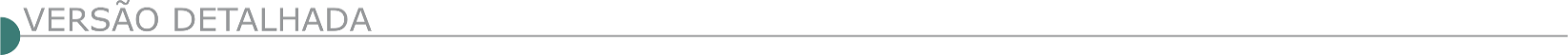 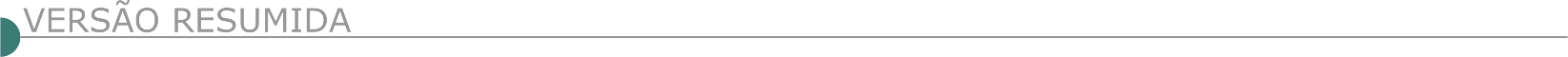 ESTADO DE MINAS GERAISUNIVERSIDADE ESTADUAL DE MONTES CLAROS - UNIMONTES TP 128/2023 A Universidade Estadual de Montes Claros - NIMNTES torna público aos interessados que realizará licitação, na modalidade TMADA DE PEÇS 128/2023, Processo 2311021 000128/2023, pelo regime de EMPEITADA P PEÇ GLOBAL, do tipo MENOR PREÇO, para REFORMA DA COBERTURA E 3° PAVIMENTO DO PRÉDIO 07 “CEAD”, DO CAMPUS UNIVERSITÁRIO PROFESSOR DARCY RIBEIRO, com abertura dos envelopes de habilitação na data de 29/12/2023, às 09 horas, na sala do setor de Compras/Licitação Montes Claros - MG - Prédio 05 - 1º andar, CEP 39401-089 - Informações: (38) 3229.8137/3229-8007 ou pelo e-mail: licitacao@unimontes.br. A visita técnica deverá ser agendada nos termos do Edital e anexos. O edital completo poderá ser retirado por meio dos sítios: https:// WWW.unimontes.br/licitacoes-e-contratos/tomada-de-precos/ e www.compras.mg.gov.br. PREFEITURA MUNICIPAL DE ARAXÁ/MG. AVISO DE LICITAÇÃO. CONCORRÊNCIA ELETRÔNICA Nº 15.008/2023. PROCESSO 209/2023. O Município torna público contratação de empresa especializada em engenharia civil, incluindo fornecimento de material e mão de obra, para executar a conformação e estabilização de talude no viaduto José Domingos filho no Município de Araxá/MG. Acolhimento das propostas 15/12/2023 a partir das 17:00 horas até 18/01/2024 às 09:00 horas; Abertura das Propostas de Preços e Início da sessão de disputa de preços dia 18/01/2024 às 09:05 horas. Local: www.licitanet.com.br. Para todas as referências de tempo será observado o horário de Brasília – DF. Edital disponível nos sites: www.licitanet.com.br e www.araxa.mg.gov.br no dia 15/12/2023. Setor de Licitações: 0(34)99313-0034.CAMBUÍ PREFEITURA MUNICIPAL AVISO DE LICITAÇÃO PRC Nº. 1091/2023 – TP Nº. 014/2023 OBJETO: Execução de pavimentação de trecho da estrada de ligação entre os municípios de Cambuí e Consolação, em conformidade com o convênio Nº. 911424/2021/CAIXA/MDR. A abertura do certame será as 09h do dia 10/01/2024. O edital encontra-se no site https://www.prefeituradecambui.mg.gov.br e no Depto. de Licitações. Inf.: (35) 3431-1167. PRC Nº. 1092/2023 – TP Nº. 015/2023 OBJETO: Execução de pavimentação de trecho da estrada de ligação entre os municípios de Cambuí e Consolação, em conformidade com o convênio Nº. 917946/2021/ CAIXA/MDR. A abertura do certame será as 09h do dia 11/01/2024. O edital encontra-se no site https://www.prefeituradecambui.mg.gov.br e no Depto. de Licitações. Inf.: (35) 3431-1167. PRC Nº. 1093/2023 – TP Nº. 016/2023 OBJETO: Execução de pavimentação de via municipal no Bairro Cambuí Velho, município de Cambuí-MG. A abertura do certame será as 09h do dia 12/01/2024. O edital encontra-se no site https://www.prefeituradecambui.mg.gov.br e no Depto. de Licitações. Inf.: (35) 3431-1167.CANA VERDE PREFEITURA MUNICIPAL PROCESSO 083/2023 - TOMADA DE PREÇO 007/2023Tipo: Menor Preço Global – Objeto: Contratação de Empresa para execução de Obra de Construção de UBS Padrão SES Tipo 1 – Visita Técnica Obrigatória: a partir do dia 26/12/2023, sob agendamento prévio de 48 horas – Entrega dos Envelopes: Dia 09 de janeiro de 2023 às 09h30min – Abertura dos envelopes: Dia 09 de maio de 2023, após os procedimentos de credenciamento – Informações/edital: Praça Nemésio Monteiro, 12 – Centro – Telefone (35) 99831-5640 – e-mail: licitacao@canaverde.mg.gov.br. O edital, na íntegra, encontra-se disponível no site www.canaverde.mg.gov.br. CLARO DOS POÇÕES PREFEITURA MUNICIPAL  - AVISO DE LICITAÇÃO PROCESSO Nº 071/2023 TOMADA DE PREÇOS Nº 009/2023. O Município de Claro dos Poções/MG torna público que realizará licitação na modalidade Tomada de Preços para contratação de empresa especializada para execução de obras de construção da Unidade Básica de Saúde Lisbino Marcelino (Tipo I) em Claro dos Poções/MG, conforme projetos básicos, memoriais descri- tivos, planilhas de preço, cronogramas físicos e financeiros e anexos deste Edital. Data e horário da sessão pública: 11/01/2024 às 09h00min. Recebimento dos envelopes: até as 11h00min do dia 05/01/2024. O Edital encontra-se disponível no site: www.clarodospocoes.mg.gov.br - Licitações. Consultas e esclarecimentos no email: licitaclaro@gmail. com; Telefone: (38)3237-1157. CORAÇÃO DE JESUS PREFEITURA MUNICIPAL  - PL Nº 129/2023 P º 011/2023. Através da Secretaria Municipal de Educação. bjeto: Contratação de empresa especializada em obra e engenharia para fina- lizar a construção do prédio que abrigará Centro Municipal de educa- ção infantil (CEMEI pedacinho do céu) na sede deste município. Data: 28/12/2023 às 08h00min. Edital disponível no site www.coracaodejesus.mg.gov.br ou e-mail: licitacoracao@yahoo.com.br. Maiores informações através do telefone: (38)3228-2282.CONTAGEM PREFEITURA MUNICIPAL AVISO DE ADIAMENTO RDC PRESENCIAL NÚMEROS 012/2023, 013/2023, 015/2023 A Prefeitura do Município de Contagem por meio da Secretaria Municipal de Obras e Serviços Urbanos (SEMOBS), torna público, para conhecimento dos interessados, que fará realizar licitações nas seguintes modalidades: RDC PRESENCIAL Nº 012/2023 – PA 452/2023 – EDITAL 222/2023Tipo Maior Desconto, execução das obras de drenagem pluvial, pavimentação e urbanização de vias públicas no Bairro Solar do Madeira, regional Petrolândia, Município de Contagem-MG, com entrega do envelope de proposta até às 10:00 (dez horas) do dia 10 (dez) de janeiro de 2024.RDC PRESENCIAL Nº 013/2023 – PA 456/2023 – EDITAL 223/2023Tipo Maior Desconto, execução de obras de revitalização do pavimento, drenagem superficial e implantação de redes de drenagem em vias da Regional Riacho - programa asfalto novo III, Contagem/ MG, com entrega do envelope de proposta até às 10:00 (dez horas) do dia 11 (onze) de janeiro de 2024.RDC PRESENCIAL Nº 015/2023 – PA 500/2023 – EDITAL 249/2023Tipo Maior Desconto, execução de obras de revitalização do pavimento, drenagem superficial e implantação de redes de drenagem em vias – Programa Asfalto Novo III, Contagem/ MG, LOTE 1 - Regional Industrial, LOTE 2 - Regional Petrolândia, LOTE 3 - Regional Vargem das Flores, com entrega do envelope de proposta até às 10:00 (dez horas) do dia 12 (doze) de janeiro de 2024. Os interessados poderão ler e obter o texto integral do Edital e seus Anexos, que estarão disponíveis a partir do dia 15 (quinze) de dezembro de 2023, pelo site www.contagem.mg.gov.br/licitações ou na sala da Comissão Permanente de Licitações da Secretaria Municipal de Obras e Serviços Urbanos (SEMOBS), situada à rua Madre Margherita Fontanaresa, 432, 3º andar Bairro Eldorado - Contagem/MG, tel.: (0**31) 3391.9352, de segunda à sexta-feira, no horário de 08h00min às 12h00min e de 13h00min às 17h00min, mediante apresentação de um Pen Drive à Comissão Permanente de Licitações no endereço acima e, ainda, obrigatoriamente, informar, por meio de carta, os seguintes dados: razão social ou denominação completa da empresa, CNPJ/MF, endereço completo, telefone e nome da pessoa para contato.DIVINÓPOLIS PREFEITURA MUNICIPAL - AVISOS DE ABERTURA DE LICITAÇÃO - PROCESSO LICITATÓRIO Nº. 408/2023 CONCORRÊNCIA PÚBLICA Nº. 014/2023Tipo Menor Preço, cujo objeto é a Contratação de empresa para a execução das obras de pavimentação asfáltica de vias e drenagem pluvial em diversos bairros no município de Divinópolis/MG. A abertura dos envelopes dar-se-á no dia 18 de janeiro de 2024 às 09:00 horas na sala de licitações desta Prefeitura, localizada na Av. Paraná nº. 2.601 - 3º andar (sala 315), São José, CEP 35.501-170, Município de Divinópolis. O edital em inteiro teor está disponível pelo site www.divinopolis.mg.gov.br. Quaisquer informa- ções poderão ser obtidas no endereço acima ou pelo site, informações e esclarecimentos pelos telefones (37) 3229-8127 / 3229-8128. FARIA LEMOS PREFEITURA MUNICIPAL AVISO DE LICITAÇÃO – PROCESSO N.º 078/2023 – TOMADA DE PREÇO N.º 007/2023 O MUNICÍPIO DE FARIA LEMOS - MG, torna público nos termos da Lei 8.666/93 e suas alterações, por intermédio da C.P.L, o Processo nº 078/2023 - Tomada de Preço nº 007/2023, com abertura para o dia 02/01/2024 às 14:00 hs, Visa: Construção de dois sanitários Creche Municipal Chapeuzinho Amarelo para a execução dos serviços estabelecidos no memorial descritivo, projeto básico e executivo. O edital completo e melhores informações poderão ser obtidos, na Rua Dr. José Cláudio Valladão Ferraz, 208 – Centro- FARIA LEMOS – CEP:36.840- 000 – Fone: (32)3749.1180, de 12:00 às 18:00 horas – e-mail licitacao@FariaLemos.mg.gov.br - site www.FariaLemos.mg.gov.br. AVISO DE LICITAÇÃO – PROCESSO N.º 079/2023 TOMADA DE PREÇO N.º 008/2023Torna público nos termos da Lei 8.666/93 e suas alterações, por intermédio da C.P.L, o Processo nº 079/2023 - omada de Preço nº 008/2023, com abertura para o dia 03/01/2024 às 14:00 hs, Visa: Construção de duas salas na Escola municipal Diogo de Vasconcelos para a execução dos serviços estabelecidos no memorial descritivo, projeto básico e executivo. edital completo e melhores informações poderão ser obtidos, na ua Dr. José Cláudio Valladão Ferraz, 208 – Centro- FI LEMS – CEP:36.840-000 – Fone: (32)3749.1180, de 12:00 às 18:00 horas – e-mail licitacao@FariaLemos.mg.gov.br - site www.FariaLemos.mg.gov.br. FRONTEIRA PREFEITURA MUNICIPAL AVISO - EDITAL DE LICITAÇÃO TOMADA DE PREÇOS Nº 005/2023 “MENOR PREÇO GLOBAL” - Prefeitura Municipal de Fronteira - Aviso - Edital de Licitação – Tomada de Preços nº 005/2023 - “Menor Preço Global” - O Prefeito Municipal no uso de suas atribuições legais, TORNA PÚBLICO que receberá até às 08hrs20min do dia 09 de janeiro de 2024, os ENVELOPES DE HABILITAÇÃO E PROPOSTAS, no  protocolo central, sito na v. Minas Gerais nº 110 - centro – Fronteira - MG, referente à omada de Preços nº 005/2023, objetivando a contratação de empresa especializada na ÁE DE EGEHI para construção de IDDE BÁSIC DE SÚDE – BS –IP I, nesta cidade de Fronteira, conforme ESLÇÃ SES/MG nº 9.082 de 19 de outubro de 2023 e Projeto Executivo. EDIL DISPVEL no EDEEÇ ELEÔIC www.fronteira.mg.gov.br/licitacao/. GUARACIAMA PREFEITURA MUNICIPAL AVISO DE LICITAÇÃO. TOMADA DE PREÇOS Nº. 006/2023 PROCESSO LICITATÓRIO N. 0111/2023. Objeto: Contratação de empresa especializada em execução de calçamento em bloquetes, incluindo a mão de obra e materiais, na Rua José dos Anjos Siqueira, Bairro Francisco da Silva Maia, Município de Guaraciama, conforme CONVENIO Nº 1301001604/2023/SEINFRA, projeto básico, memorial descritivo e demais especificações técnicas constantes nos anexos deste edital. Data de realização: 03.01.2024 as 09:00 horas, na sala de licitações. Retirada de edital e seus anexos pelo site: www.guaraciama.mg.gov.br. AVISO DE LICITAÇÃO. TOMADA DE PREÇOS Nº. 007/2023 - PROCESSO LICITATÓRIO N. 0112/2023.Objeto: Contratação de empresa especializada em execução de calçamento em bloquetes, incluindo a mão de obra e materiais, em diversas ruas do Bairro Francisco da Silva Maia, Município de Guaraciama, conforme projeto básico, memorial descritivo e demais especificações técnicas constantes nos anexos deste edital. Data de realização: 03.01.2024 as 14:00 horas, na sala de licitações. Retirada de edital e seus anexos pelo site: www.guaraciama.mg.gov.br. PREFEITURA MUNICIPAL DE IBIÁ-MG - TOMADA DE PREÇOS Nº 016/2023 A Prefeitura Municipal de Ibiá-MG torna público que, no dia 09/01/2024 às 08:00 horas, realizará licitação na modalidade TOMADA DE PREÇOS nº 016/2023 para contratação de empresa especializada para reforma da Escola Municipal Pedro Alves de Paiva, localizada na Praça Mário Alves de Paiva, nº 176, Distrito da Argenita, Município de Ibiá/ MG, incluindo materiais e mão de obra, conforme as especificações técnicas previstas no projeto básico e documentos de suporte para a contratação. A aquisição do edital será feita através do site www.ibia.mg.gov.br - Maiores informações pelo telefone (34)3631-5754.ITUIUTABA PREFEITURA MUNICIPAL  - CONCORRÊNCIA PÚBLICA Nº 003/2023Objeto: Construção de UBS’S, Recursos: Próprios/Estadual, Data: 19/ janeiro/2024, Horário: 08h30min (oito horas e trinta minutos). - Concorrência Pública Nº 011/2023, Objeto: Reforma do Pronto Socorro Municipal de Ituiutaba. Recursos: Vinculado, Data: 22/janeiro/2024, Horário: 08h30min (oito horas e trinta minutos). Informações: e-mail: licitacao@ituiutaba.mg.gov.br e Tel: (34)3271-8183/3271-8182. JAÍBA PREFEITURA MUNICIPAL PROCESSO Nº 127/2023, CONCORRENCIA PUBLICA Nº 003/2023 Torna público para conhecimento dos interessados que realizará no dia 16/01/2024 as 08h30min, em sua sede na Avenida João Teixeira Filho, Nº 335, Bairro Centro Comunitário – Jaíba/MG. Licitação na modali- dade Concorrência Pública, do Tipo Menor preço global, tendo como objeto a Contratação de empresa especializada em obras e serviços de engenharia, para Pavimentação asfáltica em (TSD – Tratamento Super- ficial Duplo) com Banho Diluído e Drenagem Pluvial com galerias de Tubo de Concreto em vias públicas nos bairros Acássia do Rio Verde e Centro Comunitário do Rio Verde no Município de Jaíba/MG, con- forme Contrato de Financiamento do BDMG/BF Nº 363.436/23, con- forme especificações constantes do Projeto Básico, Planilha de quanti- tativos e custos, Cronograma Físico-Financeiro, que integram o edital, disponível no site www.jaiba.mg.gov.br,  esclarecimentos poderão ser obtidos no setor de Licitações de segunda a sexta-feira de 08:00 as 13:00 hs nos dias úteis ou e’mail: licitacoes@jaiba.mg.gov.br. JECEABA PREFEITURA MUNICIPAL PROCESSO LICITATÓRIO Nº 138/2023 CONCORRÊNCIA ELETRÔNICA N° 002/2023 O Município de Jeceaba, torna pública a REMARCAÇÃO do Processo Licitatório nº 138/2023, modalidade Concorrência Eletrônica n° 002/2023. Objeto: Contratação de empresa de engenharia civil para execução de obra da rotatória entre as ruas Antônio Isidoro Dias, Agostinho Ribeiro e Bárbara da Fonseca, com fornecimento de materiais e mão de obra. O credenciamento dos licitantes ocorrerá dia 10/01/2024 às 09h, no sítio https://comprasbr. com.br/, sendo que o Edital na íntegra estará disponível aos interessados também no site www.jeceaba.mg.gov.br. JOÃO MONLEVADE PREFEITURA MUNICIPAL AVISO DE LICITAÇÃO CONCORRÊNCIA Nº 26/2023 O Município de João Monlevade torna pública a licitação referente à Concorrência nº 26/2023. Objeto: contratação de empresa para serviços de adequação do terreno para construção da nova quadra de esportes da escola Monteiro Lobato, com fornecimento de equipamentos, mão-de-obra, materiais e serviços técnicos necessários à execução do objeto, em conformidade com planilha de custos, cronograma, memorial descritivo e anexo deste edital. Data de abertura: 15 / 01 /2024 às 08:30h. Edital disponível no site do município www.pmjm.mg.gov.br. Mais informações: (31) 3859-2514.LAVRAS PREFEITURA MUNICIPAL AVISO DE CHAMADA PÚBLICA N° 005/2023 Seleção de empresa do ramo da construção civil, com comprovada capa- cidade técnica e financeira, para apresentação de proposta para constru- ção de empreendimento imobiliário habitação de interesse social- no âmbito do Programa Minha Casa Minha Vida e operado pela Caixa Econômica Federal. Data da apresentação da proposta: dia 28/12/2023 às 13:30 horas. O edital encontra-se na sede na sede da prefeitura de Lavras á Avenida Dr. Sylvio Menicucci, 1575, Bairro Kennedy ou pelo site www.lavras.mg.gov.br tel. 35 3694 4021.MARTINHO CAMPOS PREFEITURA MUNICIPAL- PROCESSO Nº 118/2023. TOMADA DE PREÇOS Nº 3/2023. Objeto: contratação de empresa para implantação de pavimentação em vias públicas no perímetro urbano do município – rua Modesto Gonçalves de Lima e rua Benjamin Santiago, conforme contrato de repasse nº 917736/2021/MDR/CAIXA. Data da Sessão: 04/01/2024 às 13:00h. O Edital está disponível no site: www.martinhocampos.mg.gov.br. Maiores informações: (37) 3524-1273. OURO BRANCO PREFEITURA MUNICIPAL AVISO DE LICITAÇÃO DA CONCORRÊNCIA PÚBLICA Nº 020/2023 PRC Nº 232/2023 Objeto a CONTRATAÇÃO DE EMPRESA PARA PRESTAÇÃO DE SERVIÇOS DE PAVIMENTAÇÃO E DRENAGEM DO MORRO DO ZÉ BRANQUINHO NA COMUNIDADE CASTILIANO. As propostas poderão ser anexadas a partir das 08:00 horas do dia 19/12/2023 até as 08:00 horas do dia 26/01/2024. A sessão pública para disputa de preços será às 08:30 horas do dia 26/01/2024, na plataforma BLL – BOLSA DE LICITAÇÕES DO BRASIL – www.bll.org.br.O critério de julgamento será MENOR PREÇO GLOBAL. A cópia do instrumento convocatório poderá ser retirada na plataforma da BLL, na Gerência de Licitação da Prefeitura, no site oficial do Município de Ouro Branco – www.ourobranco.mg.gov.br ou diretamente na Gerência de Licitação da Prefeitura, localizada no Edifício-Sede da Prefeitura Municipal de Ouro Branco, Praça Sagrados Corações, nº 200, Centro, no horário de 13 às 17 horas, fone: (031) 3938-1011.OURO PRETO PREFEITURA MUNICIPAL - ABERTURA DA TOMADA DE PREÇOS Nº16/2023 contratação de empresa de engenharia para a execução, com fornecimento total de mão de obra, materiais e equipamentos, para a execução da Construção da Ubs Dom Bosco (Bem Viver), Cachoeira do Campo, Ouro Preto, MG, Rua Poços de Caldas, S/nº, Bairro Soledade, Distrito de Cachoeira do Campo, Ouro Preto-MG. CEP: 35410-000.Protocolo dos envelopes de habilitação e proposta de preços até às 10h30min do dia 02/01/2024, início da sessão dia 02/01/2024 às 11h00min. Edital no site www.ouropreto.mg.gov.br, link licitações. Informações:(31) 3559-3301. Gerência de Compras e Licitações.RIO ESPERA PREFEITURA MUNICIPAL TOMADA DE PREÇOS N° 08/2023 MUNICÍPIO DE RIO ESPERA/MG, torna público para conhecimento de todos, nos termos da Lei Federal nº 8.666/93, que será realizada a Tomada de Preços n° 08/2023, Processo nº 91/2023, tipo menor preço global, no dia 02 de janeiro de 2024, às 13:00hs (treze horas). Objeto: Contratação de empresa especializada para execução das obras e serviços de engenharia para pavimentação em pedra poliédrica em via do Município na comunidade de “Piranguita”. Edital em seu inteiro teor estará à disposição no setor de licitações, na Pça da Piedade, 36, Centro, ou site: https://rioespera.mg.gov.br/. Maiores informações no tel. (31) 3753-1254, a partir das 08h00hs. E-mail: licitacoesrioespera@gmail.com.SANTO ANTÔNIO DO MONTE PREFEITURA MUNICIPAL  - PREGÃO PRESENCIAL 97/2023 - PROCESSO 164/2023. O Município de Santo Antônio do Monte comunica que irá realizar procedimento licitatório, cujo objeto é a contratação de empresa para execução de obras de recomposição de rua. Entrega dos envelopes: até às 08:30 de 28/12/2023. Informações: www.samonte.mg.gov.br, santoantoniodomonte.atende.net ou Praça Getúlio Vargas, 18, Centro, e-mail: compras@samonte.mg.gov.br. SÃO JOSÉ DO DIVINO PREFEITURA MUNICIPALEDITAL DE PROCESSO LICITATÓRIO N.º 083/2023 TOMADA DE PREÇOS N.º 006/2023. Objeto: Contratação de empresa para Reforma e Ampliação do Campo de Futebol dos Machados, através do Contrato de Financiamento nº361.752/23, celebrado entre o Banco de Desenvolvimento de Minas Gerais S.A - BDMG e o Município de São José do Divino-MG. Abertura em 08/01/2024, às 07h30min. O edital poderá ser lido e obtido, das 07:00 às 13:00 horas de segunda a sexta-feira, na Praça Prefeito Jurandir José Duarte, 100, Centro, São José do Divino/MG, CEP: 39848-000, licitacao2124sjd@gmail.com.EDITAL DE PROCESSO LICITATÓRIO N.º 084/2023, TOMADA DE PREÇOS N.º 007/2023. Objeto: Contratação de empresa para Construção de Edifício Público (Memorial), através do Contrato de Financiamento nº361.795/23, celebrado entre o Banco de Desenvolvimento de Minas Gerais S.A - BDMG e o Município de São José do Divino-MG. Abertura em 08/01/2024, às 09h00min. O edital poderá ser lido e obtido, das 07:00 às 13:00 horas de segunda a sexta-feira, na Praça Prefeito Jurandir José Duarte, 100, Centro, São José do Divino/MG, CEP: 39848-000, licitacao2124sjd@gmail.com. PROCESSO LICITATÓRIO N.º 085/2023, TOMADA DE PREÇOS N.º 008/2023. Objeto: Contratação de empresa para Recapeamento Asfáltico, em diversas ruas, da sede do Município de São José do Divino. Abertura em 08/01/2024, às 11h00min. O edital poderá ser lido e obtido, das 07:00 às 13:00 horas de segunda a sexta-feira, na Praça Prefeito Jurandir José Duarte, 100, Centro, São José do Divino/MG, CEP: 39848-000, licitacao2124sjd@gmail.com. SÃO SEBASTIÃO DO RIO VERDE PREFEITURA MUNICIPAL PUBLICAÇÃO DE EXTRATO DE EDITAL DE PREGÃO – PROCESSO 0167/2023 PREGÃO ELETRÔNICO 0016 Objeto: Prestação de serviço de engenharia de pavimentação em blocos intertravados com drenagem pluvial, meio fios, sarjetas, cercamento, calçadas, acessibilidade e sinalização das ruas do Conjunto Habitacional Padre Edivar, conforme convenio SICONV 925677/2021,Operação 1082139-92.LOCAL: Conjunto Habitacional Padre EdivarLatitude:7542892.00”S- Longitude: 5002430.00”E ART DO PROJETO- nº MG20233242836de 25/07/2023. Para todas as refe- rências de tempo será observado o horário de Brasília-DF. Dotações do orçamento vigente. Data de abertura 28/12/2023, as 09:00, plata- forma de licitações Licitar Digital – www.licitardigital.com.br. Editais e Informações complementares na sede da Prefeitura Municipal, pelo telefone (35) 3330-0506/3330-0507, pelo e-mail pmssrv@yahoo.com.br e pelo www.saosebastiaorioverde.mg.gov.br. SÃO TIAGO PREFEITURA MUNICIPAL TOMADA DE PREÇOS 008/2023 PROCESSO 152/2023 - TOMADA DE PREÇOS 008/2023. O município de São Tiago torna público que fará realizar licitação para a contratação de empresa especializada para construção de Unidade Básica de Saúde no Bairro do Cerrado em São Tiago, em atendimento a Secretaria Muni- cipal de Saúde. Prazo para Cadastro até 29/12/2023. O recebimento dos envelopes de Habilitação e Proposta será no dia 03/01/2024 até às 13h30 com abertura da sessão às 14h do mesmo dia. Inf.: (32) 3376- 2800. O edital e seus anexos encontram-se à disposição no sítio: www.saotiago.mg.gov.br. TAPARUBA PREFEITURA MUNICIPAL TOMADA DE PREÇO Nº002-2023 OBJETO: Contratação de empresa especializada para execução de obras e serviços de engenharia, com utilização de mão de obra e materiais, ou seja, empreitada global, para construção de UBS – UNIDADE BÁSICA DE SAÚDE PADRÃO SES TIPO 1 ALVENARIA à rua Nilton Gonçalves de Oliveira, s/nº, bairro: Loteamento Oliveira, na sede do município de Taparuba ABERTURA PROPOSTA: 08 de Janeiro de 2024 às 13:00 horas. Maiores informações na Prefeitura Municipal, Avenida Arminda Medeiros nº 430, Centro, TAPARUBA/MG, pelo fone (33)3314-8000, ou pelo portal do Município. ESTADO DA BAHIAPREFEITURA MUNICIPAL DE ITABUNA AVISO DE LICITAÇÃO REGIME DIFERENCIADO DE CONTRATAÇÕES RDC Nº 001-S/2023 O município de Itabuna através da Secretaria Municipal de Saúde comunica a abertura do Regime Diferenciado de Contratação RDC 001-S/2023, para CONTRATAÇÃO DE EMPRESA ESPECIALIZADA DO RAMO DE ENGENHARIA/ARQUITETURA PARA MANUTENÇÃO, ADEQUAÇÕES, AMPLIAÇÕES E REPAROS DE UNIDADES DE SAÚDE DO MUNICÍPIO DE ITABUNA-BA. Sessão de Julgamento dia 04/01/2024, às 09:30hs. O edital poderá ser adquirido através do site https://licitacao.prefeituradeitabuna.com.br/register/filter ou na Sede da Secretaria Municipal de Saúde de Itabuna, na Avenida Comendador Firmino Alves, 110 - Centro. Informações no setor de licitações ou através do e-mail: lcsaudeitabuna@gmail.com.PREFEITURA MUNICIPAL DE ITABUNA AVISO DE LICITAÇÃO REGIME DIFERENCIADO DE CONTRATAÇÕES RDC Nº 001-S/2023 O município de Itabuna através da Secretaria Municipal de Saúde comunica a abertura do Regime Diferenciado de Contratação RDC 001-S/2023, para CONTRATAÇÃO DE EMPRESA ESPECIALIZADA DO RAMO DE ENGENHARIA/ARQUITETURA PARA MANUTENÇÃO, ADEQUAÇÕES, AMPLIAÇÕES E REPAROS DE UNIDADES DE SAÚDE DO MUNICÍPIO DE ITABUNA-BA. Sessão de Julgamento dia 04/01/2024, às 09:30hs. O edital poderá ser adquirido através do site https://licitacao.prefeituradeitabuna.com.br/register/filter ou na Sede da Secretaria Municipal de Saúde de Itabuna, na Avenida Comendador Firmino Alves, 110 - Centro. Informações no setor de licitações ou através do e-mail: lcsaudeitabuna@gmail.com.ESTADO DO ESPÍRITO SANTOPREFEITURA MUNICIPAL DA SERRA - AVISO DE LICITAÇÃO CONCORRÊNCIA PÚBLICA Nº 029/2023 O Município da Serra/ES, através da Comissão Permanente de Licitação/CPL/SEOB, em atendimento a Secretaria Municipal de Obras, torna público que realizará licitação na modalidade Concorrência Pública, do tipo menor preço global, objetivando a CONTRATAÇÃO DE EMPRESA ESPECIALIZADA NA ÁREA DE ENGENHARIA PARA EXECUÇÃO DA OBRA DE REURBANIZAÇÃO DA ORLA DE JACARAÍPE, REFERENTE AO TRECHO 01, QUE COMPREENDE OS BAIRROS PARQUE JACARAÍPE, ESTÂNCIA MONAZÍTICA, JARDIM ATLÂNTICO E DAS LARANJEIRAS, NO MUNICÍPIO DA SERRA/ ES. O Início da Sessão Pública e recebimento dos envelopes será às 14:00 horas do dia 18 de janeiro de 2024, na sede da CPL/SEOB, a Rua Maestro Antônio Cícero, nº 111, Anexo SEOB - Térreo, Centro, Serra-ES. Informações 3291-2146. O Edital e anexos poderão ser obtidos mediante apresentação de Pendrive e no site oficial do Município. ID (TCEES) 2023.069E0600002.01.0025.ESTADO DE GOIÁSPREFEITURA DE GOIÂNIA SECRETARIA MUNICIPAL DE ADMINISTRAÇÃO GERÊNCIA DE CADASTRO GERAL DE FORNECEDORES DA ADMINISTRAÇÃO MUNICIPAL E PUBLICAÇÃO AVISO DE ABERTURA CONCORRÊNCIA ELETRÔNICA N.º 009/2023 O MUNICÍPIO DE GOIÂNIA, por intermédio do Secretário Municipal de Administração, designado pelo Decreto Municipal nº 4.374, de 20 de setembro de 2023, nos termos da Lei Federal n.°14.133/2021, AVISA aos interessados que a CONCORRÊNCIA ELETRÔNICA N.º 009/2023, objeto do processo nº 23.18.000000858-3, oriundo da Secretaria Municipal de Infraestrutura Urbana – SEINFRA, destinado à “Contratação de empresa especializada em obras para execução de terraplenagem, pavimentação, drenagem, obras complementares, sinalização e Obra de Arte Especial (ponte) para ligação da Avenida Inglaterra com Avenida Hermes Pontes, ligando o Setor Novo Horizonte ao Jardim Planalto, no município de Goiânia, em atendimento à Secretaria Municipal de Infraestrutura Urbana – SEINFRA, conforme condições e especificações estabelecidas no Edital e seus Anexos”, cuja abertura encontra-se adiada “SINE DIE”, FICA ESTABELECIDA NOVA DATA DE ABERTURA PARA 26 DE JANEIRO DE 2024, ÀS 09:00 HORAS. Os interessados poderão no horário das 08h às 12h e das 14h às 18h, nos dias normais de expediente, obter demais informações, na Superintendência de Licitação e Suprimentos da Secretaria Municipal de Administração, situada na Avenida do Cerrado n.º 999, Bloco - C, Térreo, Park Lozandes, Goiânia, Goiás ou pelo site www.goiania.go.gov.br. Fone: (62)3524-4048, e-mail: comissaosemad@goiania.go.gov. ESTADO DO RIO DE JANEIROMUNICÍPIO DE SAQUAREMA PREFEITURA MUNICIPAL COMISSÃO PERMANENTE DE LICITAÇÃO AVISO DE LICITAÇÃO NOVO EDITAL CONCORRÊNCIA PÚBLICA Nº 012/2023Objeto: Contratação por menor preço global de empresa de serviços de engenharia, com fornecimento de material e de mão de obra, para execução de obras de terraplenagem, drenagem pluvial, sinalização viária, iluminação pública, esgotamento sanitário e distribuição de água potável - antigo campo de aviação - no bairro Areal, no Município de Saquarema/RJ, conforme processo administrativo nº 5.612/2023. Tipo de Licitação: Concorrência Pública. Data da Licitação: 23/01/2024. Horário: Às 11 horas. Obs 1: O edital detalhado encontra se a disposição na sala do Departamento de Licitações e Contratos para consulta ou retirada, das 10h às 16h e no site da Prefeitura Municipal de Saquarema. Obs 2: Republicado com as alterações determinadas pelo TCE/RJ. Local: Rua Coronel Madureira, nº 77 - CEP 28.990-756, Centro - Saquarema.ESTADO DE SÃO PAULOSABESP – COMPANHIA DE SANEAMENTO BÁSICO DO ESTADO DE SÃO PAULO - AVISO DE LICITAÇÃO PG MN 03.091/23 Prestação de serviços de engenharia para implantação de ramal intradomiciliar e de ligações de esgoto avulsas dos imóveis elegíveis do programa "se liga na rede", em comunidades, na área de abrangência do atendimento Guarulhos – Unidade de Negócio Norte – Diretoria de Operação e Manutenção. Edital completo disponível p/ download a partir de 18/12/23, através do sítio SABESP na Internet: www.sabesp.com.br/fornecedores. Rec. das Prop. a partir das 00:00h do dia 03/01/24, até as 09:30h do dia 04/01/24. Abertura das propostas as 09:31h do dia 04/01/24 no sítio da SABESP na Internet acima. SP, 15/12/23 – MN.ESTADO DE SANTA CATARINAUNIVERSIDADE FEDERAL DE SANTA CATARINA - AVISO DE LICITAÇÃO RDC ELETRÔNICO Nº 7/2023 - UASG 153163 Nº PROCESSO: 23080075798202309. Objeto: Contratação de empresa, por meio do Regime Diferenciado de Contratações Públicas (RDC), para fornecimento de material e mão de obra destinados à reforma e readequação do Conjunto Arquitetônico do DA C (Igrejinha, Teatro e Casa do Divino), localizado no Campus Reitor João David Ferreira Lima da Universidade Federal de Santa Catarina (UFSC), em Florianópolis/SC, com área de intervenção de 849,98m².. Total de Itens Licitados: 1. Edital: 15/12/2023 das 08h00 às 12h00 e das 12h01 às 17h59. Endereço: Av. Desembargador Vitor Lima 222 S.501 Reitoria 2, Trindade - Florianópolis/SC ou https://www.gov.br/compras/edital/153163-99-00007- 2023. Entrega das Propostas: a partir de 15/12/2023 às 08h00 no site www.gov.br/compras/pt-br/. Abertura das Propostas: 15/01/2024 às 08h15 no site www.gov.br/compras/pt-br/. - PARCEIROS INSTITUCIONAIS -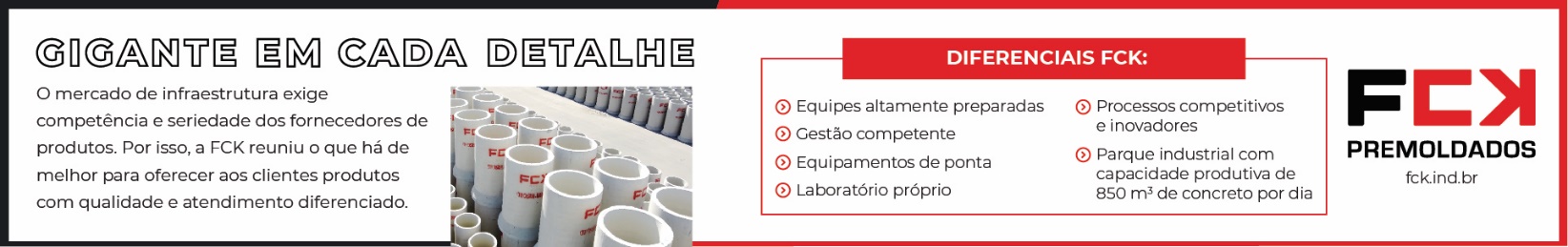 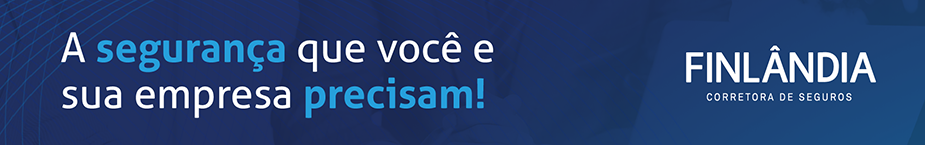 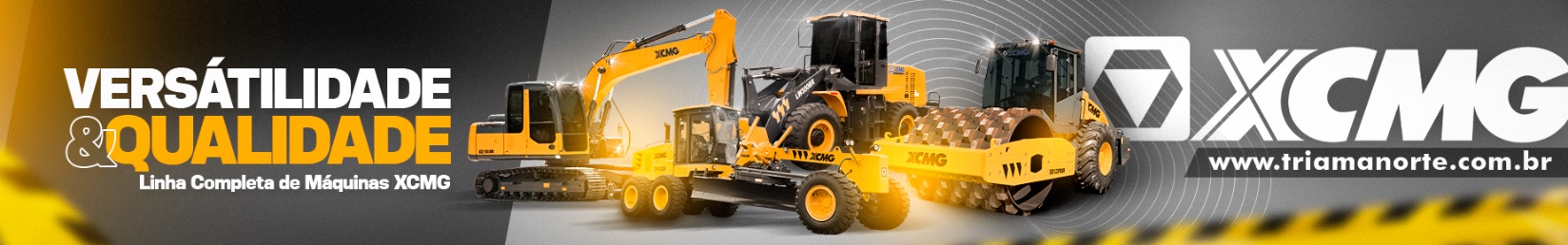 - PUBLICIDADE -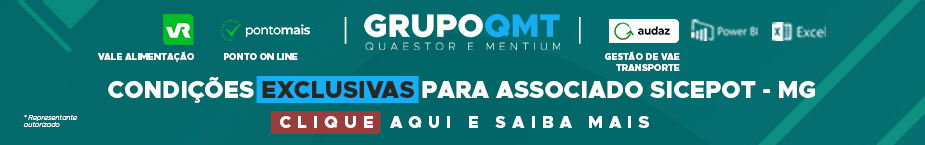 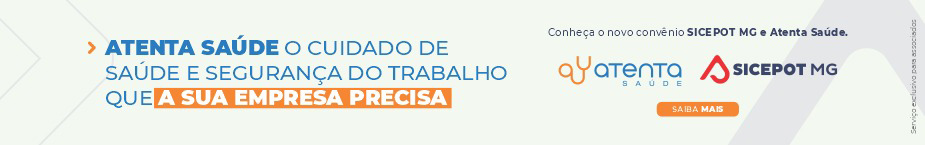 ÓRGÃO LICITANTE: COPASA-MGEDITAL: CPLI . 1120230200Endereço: Rua Carangola, 606, térreo, bairro Santo Antônio, Belo Horizonte/MG.Informações: Telefone: (31) 3250-1618/1619. Fax: (31) 3250-1670/1317Endereço: Rua Carangola, 606, térreo, bairro Santo Antônio, Belo Horizonte/MG.Informações: Telefone: (31) 3250-1618/1619. Fax: (31) 3250-1670/1317OBJETO: execução, com fornecimento parcial de materiais, das obras e serviços de Ampliação do Sistema de Esgotamento Sanitário nos bairros Pinhões e Bonanza, no Município de Santa Luzia / MG.DATAS: Lançamento de proposta: 10/01/2024 às 08:30 horas Abertura: 10/01/2024 às 08:30 horasPrazo de execução: 18 meses.	VALORES	VALORESValor Estimado da ObraCapital Social Igual ou SuperiorR$ 16.236.272,11-CAPACIDADE TÉCNICA: a) Rede de esgoto ou pluvial com diâmetro nominal (DN) igual ou superior a 150(cento e cinquenta); b) Estação Elevatória de Esgoto com potência igual ou superior a 7 (sete) cv ou vazão igual ou superior a 1 (um) l/s;CAPACIDADE TÉCNICA: a) Rede de esgoto ou pluvial com diâmetro nominal (DN) igual ou superior a 150(cento e cinquenta); b) Estação Elevatória de Esgoto com potência igual ou superior a 7 (sete) cv ou vazão igual ou superior a 1 (um) l/s;CAPACIDADE OPERACIONAL: a) Rede de esgoto ou pluvial com diâmetro nominal (DN) igual ou superior a 150 (cento e cinquenta) e com extensão igual ou superior a 9.600 (nove mil e seiscentos) m; b) Rede de esgoto ou pluvial com tubulação de PVC e/ou manilha cerâmica e/ou concreto e/ou ferro fundido, com diâmetro nominal (DN) igual ou superior a 200 (duzentos) e com extensão igual ou superior a 800 (oitocentos) m;c) Estação Elevatória de Esgoto com potência igual ou superior a 7 (sete) cv ou vazão igual ou superior a 1 (um) l/s; d) Pavimento asfáltico (CBUQ e/ou PMF) com quantidade igual ou superior a 2.600 (dois mil e seiscentos) m²; e) Pavimentação de pista em poliédrico e/ou em paralelepípedo e/ou em pré-moldados de concreto, com quantidade igual ou superior a 5.100 (cinco mil e cem) m²; f) Transporte de material com quantidade igual ou superior a 199.000 (cento e noventa e nove mil) m³ x km; g) Estrutura de escoramento de vala por qualquer processo, com quantidade igual ou superior a 24.600 (vinte e quatro mil e seiscentos) m²;CAPACIDADE OPERACIONAL: a) Rede de esgoto ou pluvial com diâmetro nominal (DN) igual ou superior a 150 (cento e cinquenta) e com extensão igual ou superior a 9.600 (nove mil e seiscentos) m; b) Rede de esgoto ou pluvial com tubulação de PVC e/ou manilha cerâmica e/ou concreto e/ou ferro fundido, com diâmetro nominal (DN) igual ou superior a 200 (duzentos) e com extensão igual ou superior a 800 (oitocentos) m;c) Estação Elevatória de Esgoto com potência igual ou superior a 7 (sete) cv ou vazão igual ou superior a 1 (um) l/s; d) Pavimento asfáltico (CBUQ e/ou PMF) com quantidade igual ou superior a 2.600 (dois mil e seiscentos) m²; e) Pavimentação de pista em poliédrico e/ou em paralelepípedo e/ou em pré-moldados de concreto, com quantidade igual ou superior a 5.100 (cinco mil e cem) m²; f) Transporte de material com quantidade igual ou superior a 199.000 (cento e noventa e nove mil) m³ x km; g) Estrutura de escoramento de vala por qualquer processo, com quantidade igual ou superior a 24.600 (vinte e quatro mil e seiscentos) m²;ÍNDICES ECONÔMICOS: Conforme edital.ÍNDICES ECONÔMICOS: Conforme edital.OBSERVAÇÕES: Mais informações e o caderno de licitação poderão ser obtidos, gratuitamente, através de download no endereço: www.copasa.com.br (link: licitações e contratos/licitações, pesquisar pelo número da licitação).As interessadas poderão designar engenheiro ou arquiteto para efetuar visita técnica, para conhecimento das obras e serviços a serem executados. Para acompanhamento da visita técnica, fornecimento de informações e prestação de esclarecimentos porventura solicitados pelos interessados, estará disponível, o Sr. Mateus Restes Dolabela Pimenta ou outro empregado da COPASA MG, do dia 15 de dezembro de 2023 ao dia 09 de janeiro de 2024. O agendamento da visita poderá ser feito pelo e-mail: mateus.pimenta@copasa.com.br ou pelo telefone 31 3250-2220. A visita será realizada na Rua Álvaro Teixeira da Costa, 333, Centro, Santa Luzia - MG.https://www2.copasa.com.br/PortalComprasPrd/#/pesquisaDetalhes/FA7F3401F0201EDEA6EFC2D6D71084A3. OBSERVAÇÕES: Mais informações e o caderno de licitação poderão ser obtidos, gratuitamente, através de download no endereço: www.copasa.com.br (link: licitações e contratos/licitações, pesquisar pelo número da licitação).As interessadas poderão designar engenheiro ou arquiteto para efetuar visita técnica, para conhecimento das obras e serviços a serem executados. Para acompanhamento da visita técnica, fornecimento de informações e prestação de esclarecimentos porventura solicitados pelos interessados, estará disponível, o Sr. Mateus Restes Dolabela Pimenta ou outro empregado da COPASA MG, do dia 15 de dezembro de 2023 ao dia 09 de janeiro de 2024. O agendamento da visita poderá ser feito pelo e-mail: mateus.pimenta@copasa.com.br ou pelo telefone 31 3250-2220. A visita será realizada na Rua Álvaro Teixeira da Costa, 333, Centro, Santa Luzia - MG.https://www2.copasa.com.br/PortalComprasPrd/#/pesquisaDetalhes/FA7F3401F0201EDEA6EFC2D6D71084A3. 